АДМИНИСТРАЦИЯ НАГОРСКОГО РАЙОНА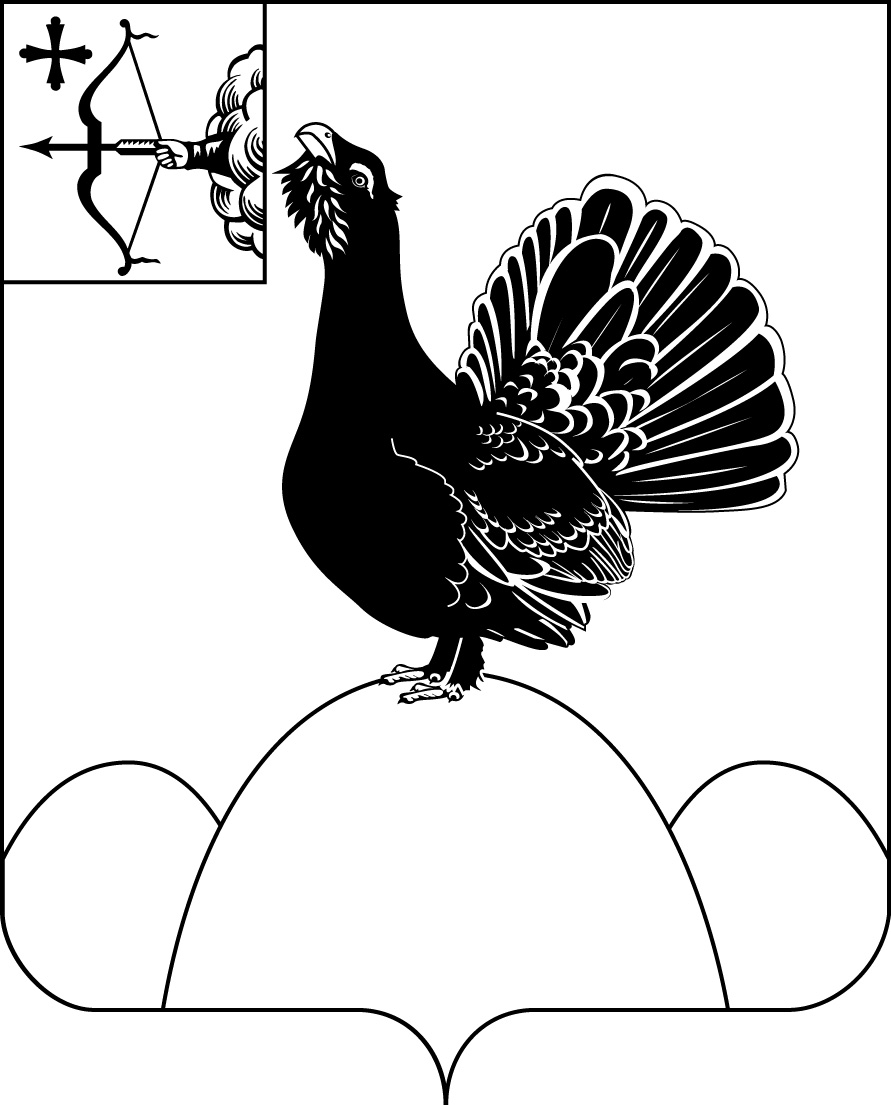 КИРОВСКОЙ ОБЛАСТИПОСТАНОВЛЕНИЕ12.05.2022										№ 195 - Ппгт НагорскОб утверждении Программы «Формирование законопослушного поведения участников дорожного движения в муниципальномобразовании Нагорский муниципальный район Кировской областиВ соответствии с частью 4 статьи 6 Федерального закона № 196-ФЗ от 10.12.1995 «О безопасности дорожного движения», распоряжением Правительства Российской Федерации от 27.10.2012 г. № 1995-р «О концепции федеральной целевой программы «Повышение безопасности дорожного движения в 2013-2020 годах», Федеральным законом от 06.10.2003г. № 131-ФЗ «Об общих принципах организации местного самоуправления в Российской Федерации», пунктом 4 «б» поручения Президента Российской Федерации от 14.03.2016 г. №Пр-637ГС, ПОСТАНОВЛЯЕТ:1. Утвердить Программу «Формирование законопослушного поведения участников дорожного движения в муниципальном образовании Нагорский муниципальный район Кировской области на 2022-2024 годы согласно приложению 1.2. Настоящее постановление вступает в силу после официального опубликования.ПОДГОТОВЛЕНОВедущий специалист отделажизнеобеспечения							Я.В. ИсуповаРазослать: отдел жизнеобеспечения, поселения, управление образованиеПодлежит опубликованию в Сборнике муниципальных актов органов местного самоуправления муниципального образования Нагорский муниципальный район Кировской областиПравовая антикоррупционная экспертиза проведена:предварительная	заключительная	Приложение №1УТВЕРЖДЕНАпостановлениемадминистрации Нагорского районаот 12.05.2022 № 195 - ППрограмма«Формирование законопослушного поведенияучастников дорожного движения в муниципальномобразовании Нагорский муниципальный район Кировской областина 2022-2024 годы»ПаспортПрограммы«Формирование законопослушного поведения участников дорожного движения в муниципальном образовании Нагорский муниципальный район Кировской области на 2022-2024 годы»I. Общие сведенияНагорский район расположен в северо-восточной части Кировской области в северной агроклиматической зоне, граничит с севера с Коми республикой, с востока - Верхнекамским, с юга - Белохолуницким, Слободским, с запада - Слободским районами и Коми республикой.Территория покрыта очень густой сетью рек и речушек. Самой крупной является р.Вятка, по которой проходит южная граница района. Она тянется на расстоянии 155 км. по территории района. Правый берег крутой, левый пологий. Река Кобра является правым притоком реки Вятки, ее бассейн включает в себя очень развитую сеть притоков, многие из которых в свою очередь являются крупными реками (Федоровка, Соз, Суран, Пашня)Центр района - поселок городского типа Нагорск. По свидетельству историка и краеведа П.Н.Луппова, это одно из наиболее древних поселений русских на верхней Вятке. По преданию оно основано еще при Иване Грозном. По документам известно еще с 1585 года. В списке населенных мест Вятской губернии, изданном в 1876 году Центральным статистическим комитетом Министерства внутренних дел, числится как село Рождественское (Горы).II. Улично-дорожная сетьОсновными недостатками улично-дорожной сети поселения являются:- прохождение потоков грузового транспорта через центральную зону поселения;- в значительной части населенного пункта тротуаров нет, движение пешеходов осуществляется по проезжей части или по утоптанным тропинкам;-существуют недостатки транспортно-эксплуатационного состояния дорог;-отсутствие или плохая видимость дорожной разметки.III. Содержание проблемы и обоснование необходимости её решенияРешение проблемы обеспечения безопасности дорожного движения является одной из важнейших задач современного общества. Проблема аварийности на транспорте (далее - аварийность) приобрела особую остроту в последние годы в связи с несоответствием существующей дорожно-транспортной инфраструктуры потребностям общества в безопасном дорожном движении, недостаточной эффективностью функционирования системы обеспечения дорожного движения, и низкой дисциплиной участников дорожного движения.К основным факторам, определяющим причины высокого уровня аварийности, следует отнести:- пренебрежение требованиями безопасности дорожного движения со стороны участников движения;- низкий уровень подготовки водителей транспортных средств;- недостаточный технический уровень дорожного хозяйства;- несовершенство технических средств организации дорожного движения;Основной рост автопарка приходится на индивидуальных владельцев транспортных средств – физических лиц. Именно эта категория участников движения сегодня определяет, и в будущем будет определять порядок на дорогах, и именно они, в большинстве случаев, являются виновниками дорожно-транспортных происшествий, совершенных по причине нарушения правил дорожного движения.Таким образом, обстановка с обеспечением безопасности дорожного движения на территории муниципального образования требует воспитания правовой культуры и формирования законопослушного поведения участников дорожного движения.Настоящая Программа позволит обеспечить комплексное и системное решение вопросов и решения конкретных проблем на основе:- определения конкретных целей, задач и мероприятий;- концентрации ресурсов с целью реализации мероприятий, осуществляемых в сфере обеспечения безопасности дорожного движения;- повышения эффективности управления в области обеспечения безопасности дорожного движения.IV. Основные цели и задачи, срок реализации программыЦелями муниципальной программы являются:1.Сокращение количества дорожно-транспортных происшествий, в том числе и с пострадавшими;2.Повышение уровня воспитания правовой культуры и законопослушного поведения участников дорожного движения;3.Профилактика детского дорожно-транспортного травматизма.Для достижения этих цели необходимо решения следующих задач:1. Предупреждение опасного поведения детей дошкольного и школьного возраста, участников дорожного движения.2. Создание комплексной системы профилактики дорожно-транспортных происшествий в целях формирования у участников дорожного движения стереотипа законопослушного поведения и негативного отношения к правонарушениям в сфере дорожного движения, реализация программы правового воспитания участников дорожного движения, культуры их поведения.3. Совершенствование системы профилактики детского дорожно-транспортного травматизма, формирование у детей навыков безопасного поведения на дорогах.4. Снижение количества дорожно-транспортных происшествий, в том числе с участием пешеходов.Срок реализации Программы 2022-2024 год.V. Перечень мероприятий программыМероприятия Программы систематизируется по следующим основным направлениям:- разработка годовых межведомственных планов мероприятий по профилактике детского дорожно-транспортного травматизма в учреждениях образования;- проведение в образовательных организациях пропагандистских кампаний, направленных на формирование у участников дорожного движения стереотипов законопослушного поведения;-проведение уроков правовых знаний в образовательных организациях, в рамках Всероссийской акции «Внимание – дети!» и других оперативно - профилактических мероприятий;-проведение разъяснительной работы о видах ответственности за противоправные поступки, характерные для участников дорожного движения, виды понятий об административной, гражданско-правовой, уголовной ответственности участников дорожного движения.Организация и проведение совместно с РЭО ГИБДД МО МВД России «Слободской» мероприятий для учащихся общеобразовательных и детей дошкольных образовательных учреждений муниципального образования. Перечень мероприятий указан в приложение №1.VI. Ресурсное обеспечение программыФинансирование  Программы не предусмотрено.VII. Механизм реализации Программы, организация управленияПрограммой, контроль за ходом её реализацииМеханизм реализации Программы базируется на принципах четкого разграничения полномочий и ответственности всех исполнителей Программы.Решение задач по формированию и эффективному управлению реализацией Программы будет осуществляться путем обоснованного выбора форм и методов управления.Исполнители мероприятий Программы несут ответственность за их качественное и своевременное выполнение, рациональное использование финансовых средств и ресурсов, выделяемых на реализацию Программы.VIII. Оценка социально – экономической эффективности ПрограммыПредложенные Программой мероприятия позволяют решать ряд социальных проблем, связанных с охраной жизни и здоровья участников дорожного движения. Программные мероприятия направлены на формирование общественного сознания в части повышения дисциплины участников движения на автомобильных дорогах. Реализация программных мероприятий позволит приостановить рост дорожно-транспортных происшествий с пострадавшими и снизить их количество, обеспечить безопасные условия движения на автомобильных дорогах местного значения общего пользования.IX. Целевые показатели и индикаторы ПрограммыДля оценки эффективности и результативности решения задач, определенных Программой предполагается использование системы целевых показателей.Ожидаемый эффект от реализации Программы:- ежегодное снижение, до 10%, количества дорожно-транспортных происшествий, в том числе с участием несовершеннолетних и пешеходов;- увеличение доли учащихся, до 80%, задействованных в мероприятиях по профилактике дорожно-транспортных происшествий;- ежегодное повышение уровня законопослушного поведения участников дорожного движения.Таким образом, использование программно-целевого метода позволит существенно повысить воспитание правовой культуры и формирования законопослушного поведения участников дорожного движения. Важно, чтобы участники дорожного движения хорошо ориентировались в вопросах законности и правопорядка, знали правоохранительные органы, систему судов в РФ, ориентировались в вопросах правомерного поведения, знали правонарушения и юридическую ответственность, которая предусмотрена за них.Перечень мероприятийПрограммы «Формирование законопослушного поведения участников дорожного движения в муниципальном образовании Нагорский муниципальный район Кировской области на 2022-2024г»_________Глава Нагорского районаВ.Е. БулычевНаименованиеПрограмма «Формирование законопослушного поведения участников дорожного движения в муниципальном образовании Нагорский муниципальный район Кировской области на 2022-2024 год»(далее – Программа).Основание дляразработки ПрограммыФедеральный закон от 10.12.1995г. № 196-ФЗ «О безопасности дорожного движения»;Федеральный закон от 06.10.2003г. № 131-ФЗ «Об общих принципах организации местного самоуправления в Российской Федерации»; распоряжение Правительства Российской Федерации от 27.10.2012г № 1995-р «О концепции федеральной целевой программы «Повышение безопасности дорожного движения в 2013-2020 годах»Заказчик ПрограммыАдминистрация муниципального Нагорский муниципальный район Кировской областиРазработчик ПрограммыАдминистрация муниципального образования Нагорский муниципальный район Кировской областиОсновные цели Программы1.Сокращение количества дорожно-транспортных происшествий, в том числе и с пострадавшими.2.Повышение уровня воспитания правовой культуры и законопослушного поведения участников дорожного движения.3.Профилактика детского дорожно-транспортного травматизма.Основные задачи Программы1. Предупреждение опасного поведения детей дошкольного и школьного возраста, участников дорожного движения. 2. Создание комплексной системы профилактики дорожно-транспортных происшествий в целях формирования у участников дорожного движения стереотипа законопослушного поведения и негативного отношения к правонарушениям в сфере дорожного движения, реализация программы правового воспитания участников дорожного движения, культуры их поведения.3. Совершенствование системы профилактики детскогодорожно-транспортного травматизма, формирование удетей навыков безопасного поведения на дорогах.4. Снижение количества дорожно-транспортныхпроисшествий, в том числе с участием пешеходов.Сроки реализации Программы2022-2024 ггИсполнители основных мероприятий ПрограммыРуководители образовательных учреждений, РЭО ГИБДД МО МВД России «Слободской», администрация МО Нагорский район Кировской областиПредполагаемые объемы и источники финансированиямероприятий ПрограммыФинансирование муниципальной программы не предусмотреноОжидаемые конечныерезультаты реализации ПрограммыПредложенные Программой мероприятия позволят решить ряд проблем, связанных с охраной жизни и здоровья участников дорожного движения:- ежегодное снижение количества дорожно-транспортных происшествий, в том числе с участиемнесовершеннолетних, пешеходов;- увеличение доли учащихся, задействованных вмероприятиях по профилактике дорожно-транспортных происшествий;- ежегодное повышение уровня законопослушногоповедения участников дорожного движения.Контроль за исполнениемПрограммыГлавный специалист отдела жизнеобеспечения Малыгин Сергей АнатольевичПЕРЕЧЕНЬПЕРЕЧЕНЬПЕРЕЧЕНЬПЕРЕЧЕНЬПЕРЕЧЕНЬавтомобильных дорог, расположенных в границах муниципального образования Нагорский муниципальный район Кировской областиавтомобильных дорог, расположенных в границах муниципального образования Нагорский муниципальный район Кировской областиавтомобильных дорог, расположенных в границах муниципального образования Нагорский муниципальный район Кировской областиавтомобильных дорог, расположенных в границах муниципального образования Нагорский муниципальный район Кировской областиавтомобильных дорог, расположенных в границах муниципального образования Нагорский муниципальный район Кировской областиавтомобильных дорог, расположенных в границах муниципального образования Нагорский муниципальный район Кировской областиавтомобильных дорог, расположенных в границах муниципального образования Нагорский муниципальный район Кировской областиавтомобильных дорог, расположенных в границах муниципального образования Нагорский муниципальный район Кировской областиавтомобильных дорог, расположенных в границах муниципального образования Нагорский муниципальный район Кировской областиавтомобильных дорог, расположенных в границах муниципального образования Нагорский муниципальный район Кировской областиавтомобильных дорог, расположенных в границах муниципального образования Нагорский муниципальный район Кировской областиавтомобильных дорог, расположенных в границах муниципального образования Нагорский муниципальный район Кировской областиавтомобильных дорог, расположенных в границах муниципального образования Нагорский муниципальный район Кировской областиавтомобильных дорог, расположенных в границах муниципального образования Нагорский муниципальный район Кировской областиавтомобильных дорог, расположенных в границах муниципального образования Нагорский муниципальный район Кировской области№ ппНаименованиеЗначение дорогиВид разрешенного использованияОбщая протяженность (км)1а/д Бажелка-Комаровоместного значения муниципального районаобщего пользования4,32а/д Нагорск-Симоновкаместного значения муниципального районаобщего пользования183а/д Синегорье-Кобраместного значения муниципального районаобщего пользования11,94а/д Орлецы-Красная Речкаместного значения муниципального районаобщего пользования275а/д Кобра-Орлецыместного значения муниципального районаобщего пользования186а/д Орлецы-Крутой Логместного значения муниципального районаобщего пользования39,47а/д Синегорье-Первомайскийместного значения муниципального районаобщего пользования188а/д Синегорье-Мытьецместного значения муниципального районаобщего пользования179а/д объездная п.Нагорскместного значения муниципального районаобщего пользования5,610а/д Нагорск-Синегорьеместного значения муниципального районаобщего пользования5311а/д Лазаренки-Новостройкаместного значения муниципального районаобщего пользования7,112а/д Заево-Гоглиместного значения муниципального районаобщего пользования13,413а/д Зимята-Шевырталовоместного значения муниципального районаобщего пользования2,814а/д Коберцы-Лапченки-Зуевцыместного значения муниципального районаобщего пользования4615а/д Гудки-Сосновкаместного значения муниципального районаобщего пользования916а/д Горшки-Кошулино-Шестепёрыместного значения муниципального районаобщего пользования5,617А/д Нагорск-Кыши-Чекмариместного значения муниципального районаобщего пользования4,418А/д Плетни-Волчатаместного значения муниципального районаобщего пользования0,819А/д Шабаны-Максимятаместного значения муниципального районаобщего пользования820А/д Семинцы-Малыгинцы-Аникинцыместного значения муниципального районаобщего пользования3,521А/д Семинцы-Николаевоместного значения муниципального районаобщего пользования322А/д Нагорск-Бажелкаместного значения муниципального районаобщего пользования57,723А/д Коберцы-Мулино-Липовоеместного значения муниципального районаобщего пользования13,624А/д Мулино-Шулакиместного значения муниципального районаобщего пользования1,525А/д Загоскинцы-Назаровцыместного значения муниципального районаобщего пользования726А/д Липовка-Шкарыместного значения муниципального районаобщего пользования827А/д Синегорье объезднаяместного значения муниципального районаобщего пользования528А/д ул.БазарнаяМестного значения поселенияобщего пользования0,11229А/д ул.БороваяМестного значения поселенияобщего пользования1,730А/д ул.БерезоваяМестного значения поселенияобщего пользования0,1931А/д ул.ВятскаяМестного значения поселенияобщего пользования0,2932А/д ул.ВосточнаяМестного значения поселенияобщего пользования0,333А/д ул.ГагаринаМестного значения поселенияобщего пользования0,4534А/д ул.ГаражнаяМестного значения поселенияобщего пользования0,76335А/д ул.ГайдараМестного значения поселенияобщего пользования0,5236А/д ул.ЗападнаяМестного значения поселенияобщего пользования0,3937А/д ул.ЗаготовительнаяМестного значения поселенияобщего пользования0,36238А/д ул.ЗаречнаяМестного значения поселенияобщего пользования0,1939А/д ул.ЗеленаяМестного значения поселенияобщего пользования0,21840А/д ул.КалининаМестного значения поселенияобщего пользования0,841А/д пер.КалининаМестного значения поселенияобщего пользования1,54542А/д ул.КоммуныМестного значения поселенияобщего пользования0,8843А/д ул.КироваМестного значения поселенияобщего пользования0,73344А/д ул.КлючеваяМестного значения поселенияобщего пользования0,3245А/д ул.КолхознаяМестного значения поселенияобщего пользования0,46246А/д ул.КомсомольскаяМестного значения поселенияобщего пользования2,11847А/д ул.КлубнаяМестного значения поселенияобщего пользования0,2548А/д ул.ЛеснаяМестного значения поселенияобщего пользования0,349А/д ул.ЛеушинаМестного значения поселенияобщего пользования1,55650А/д ул.ЛуговаяМестного значения поселенияобщего пользования0,7551А/д ул.МатросоваМестного значения поселенияобщего пользования0,4552А/д ул.МираМестного значения поселенияобщего пользования0,353А/д ул.Молодой ГвардииМестного значения поселенияобщего пользования0,6554А/д пер.МайскийМестного значения поселенияобщего пользования0,50755А/д ул.МосковскаяМестного значения поселенияобщего пользования1,16956А/д ул.МолодежнаяМестного значения поселенияобщего пользования1,257А/д ул.МеханизаторовМестного значения поселенияобщего пользования0,858А/д пер.МеханизаторовМестного значения поселенияобщего пользования0,3559А/д ул.МопраМестного значения поселенияобщего пользования0,31260А/д ул.НабережнаяМестного значения поселенияобщего пользования0,1561А/д ул.НоваяМестного значения поселенияобщего пользования1,13962А/д ул.НагорнаяМестного значения поселенияобщего пользования1,363А/д ул.ОктябрьскаяМестного значения поселенияобщего пользования0,3864А/д ул.ПруднаяМестного значения поселенияобщего пользования1,865А/д ул.ПолеваяМестного значения поселенияобщего пользования2,5366А/д ул.ПролетарскаяМестного значения поселенияобщего пользования0,17267А/д ул.ПионерскаяМестного значения поселенияобщего пользования2,4568А/д ул.ПодгорнаяМестного значения поселенияобщего пользования0,7569А/д ул.ПрофсоюзнаяМестного значения поселенияобщего пользования1,42670А/д ул.ПервомайскаяМестного значения поселенияобщего пользования1,771А/д ул.РосляковаМестного значения поселенияобщего пользования0,4872А/д ул.РейдоваяМестного значения поселенияобщего пользования0,28873А/д ул.СвободыМестного значения поселенияобщего пользования0,18574А/д пер.Северный.Местного значения поселенияобщего пользования0,92975А/д ул.СевернаяМестного значения поселенияобщего пользования1,176А/д ул.СолнечнаяМестного значения поселенияобщего пользования0,4577А/д ул.СтроителейМестного значения поселенияобщего пользования0,95878А/д ул.СосноваяМестного значения поселенияобщего пользования0,379А/д ул.СадоваяМестного значения поселенияобщего пользования0,4580А/д ул.СавиныхМестного значения поселенияобщего пользования2,22281А/д ул.СоветскаяМестного значения поселенияобщего пользования4,21482А/д ул.ТрудаМестного значения поселенияобщего пользования1,383А/д ул.ТитоваМестного значения поселенияобщего пользования0,1584А/д ул.ХимиковМестного значения поселенияобщего пользования0,2785А/д ул.ЦветочнаяМестного значения поселенияобщего пользования0,586А/д ул.ШкольнаяМестного значения поселенияобщего пользования0,39487А/д ул.Школьный ГородокМестного значения поселенияобщего пользования0,43788А/д ул.ЮжнаяМестного значения поселенияобщего пользования0,48789А/д ул.ЭнергетиковМестного значения поселенияобщего пользования0,51290А/д пер.ЭнергетиковМестного значения поселенияобщего пользования0,48454,44№ п/пНаименование мероприятияНаименованиепоказателямероприятияЕдиницы измеренияБазовое значение202220232024Целевое значение1Организация и проведение вмуниципальных школьных идошкольных образовательныхучреждениях акции "Неделябезопасности" в рамках Международной недели безопасности на дорогахКоличество образовательных учрежденийШт.13131313Увеличение доли учащихсязадействованных вмероприятиях попрофилактике ДТП2Организация и проведениеуроков правовых знаний вобразовательных учреждениях в рамках Всероссийской акции«Внимание – дети»Количество мероприятийШт.1111Увеличение доли учащихсязадействованных вмероприятиях попрофилактике ДТП3Проведение в образовательныхОрганизациях пропагандистских кампаний, направленных наформирование у участников дорожного движения стереотиповзаконопослушного поведенияучастников дорожного движенияКоличество обученныхЧел.860930960990Увеличение доли учащихсязадействованных вмероприятиях попрофилактике ДТП4Совещание по актуальным вопросам обеспечения безопасности дорожного движения Количество мероприятийШт.1111Сокращение количествадорожно-транспортныхпроисшествий спострадавшими5Размещение материалов о проведении в образовательныхучреждениях мероприятий поформированию законопослушного поведения участников дорожногодвижения и профилактике дорожно-транспортного травматизма среди несовершеннолетних на интернет ресурсахКоличество мероприятийШт.По мере приведения мероприятийПо мере приведения мероприятийПо мере приведения мероприятийПо мере приведения мероприятийУвеличение доли учащихсязадействованных вмероприятиях попрофилактике ДТП6Проведение соревнований, игр, конкурсов творческих работ среди детей по безопасности дорожногодвижения (городские соревнования «Безопасное колесо», конкурсы и викторины по ПДД в летних детских оздоровительныхлагерях, участие во всероссийских соревнованиях «Безопасное колесо»)Количество мероприятийШт.1111Увеличение доли учащихсязадействованных вмероприятиях попрофилактике ДТП